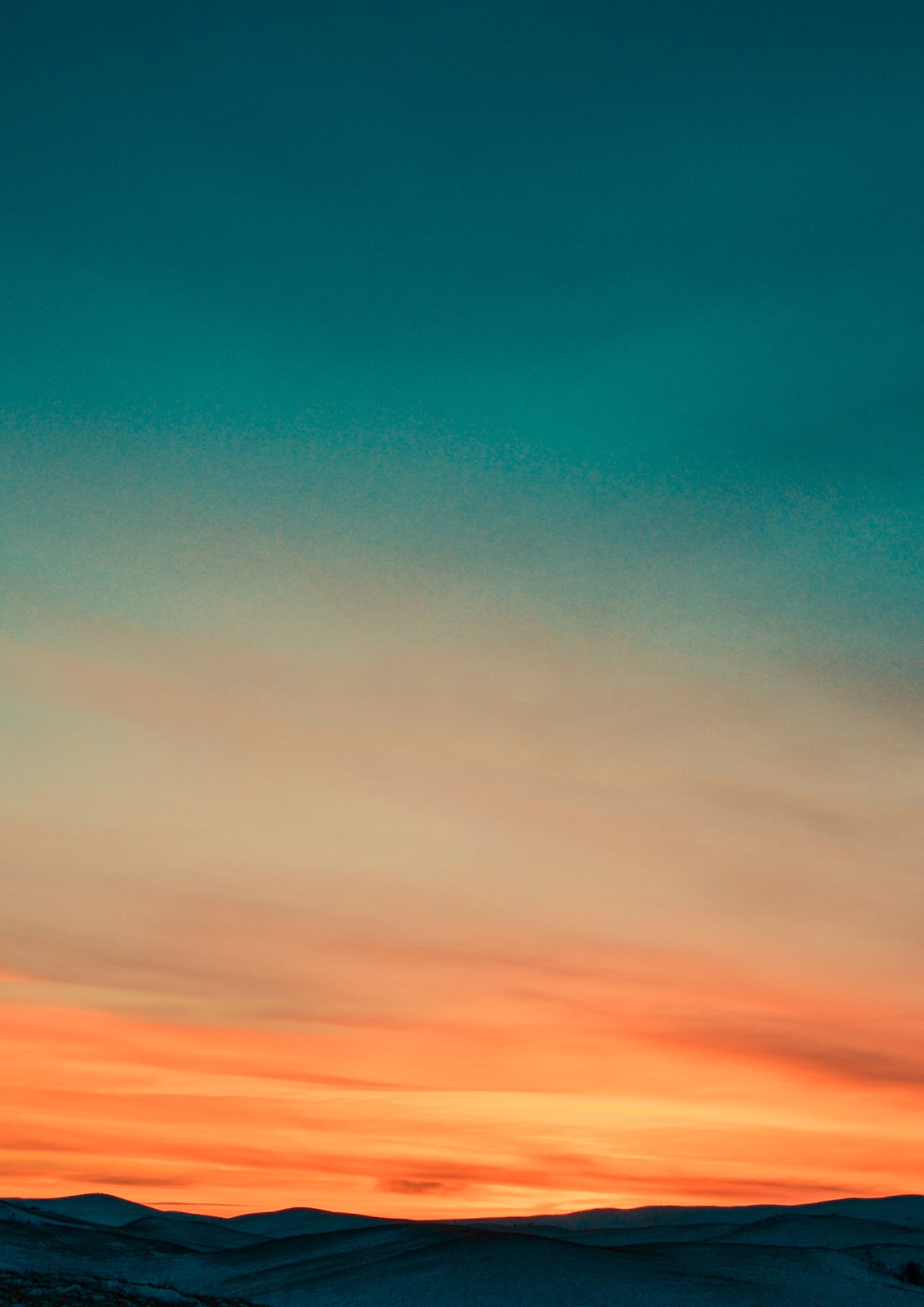 Oi, oi!